ČESKÝ JAZYK	 +   MATEMATIKAÚterý 23. 3. 2021SPOLEČNÁ PRÁCE VE SKUPINÁCH NA MEET se nemusí dokončit, pokud při společné práci nestíháte.Připravíte si: ČJ + M = učebnice, sešity, PS DO ČJČJ: Téma učiva: SLOVESA – časování sloves v čase budoucímU 70/ 3, 4, 6 - SPOLEČNĚM: Téma učiva: MILION   3.DÍL UČEBNICEU 4/ 4+5+6+12PO VÝUCE NA MEETu následuje čas na procvičování ŠKOLÁKOV – PROCVIČOVÁNÍ +  samostatnou práci  +  čtení   ČJ: PS 51/4+6M: U 4/9+ 12 – POSLEDNÍ DVA sloupečky DO SEŠITU V MĚSÍCI BŘEZNU ČTEME ČÍTANKU OD STRANY 120 – 122 ČÁST: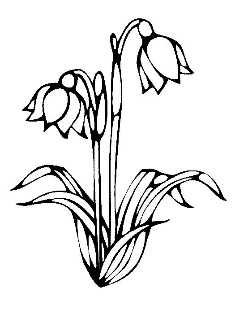 